Michel BADAIRE, commissaire enquêteurDépartements du LOIRET et de l’EURE et LOIRCommune de Marigny les UsagesEnquête publique relative à la demande d'autorisation environnementale présentée par la SARL CENTRALE BIOGAZ DE LUGERE visant à implanter une unité de méthanisation sur le parc technologique"Orléans Charbonnière"SYNTHESE DES OBSERVATIONSRegistre numéro 1M. Delmas 610 rue Grande :Contre le projet.Résumé non technique, voir déchet, boues de séparation hydrocarbures, piles et accumulateurs, huiles moteur et huiles de lubrification.Mme et M. Miquel rue du Donjon :Pas d’opposition, l’emplacement si proche des habitations ne semble pas judicieux, d’autres terrains plus proches des Charbonnières restent disponibles.Nous craignons les odeurs et pour la sécurité.Aucune quantification du niveau d’odeur actuel n’a été réalisée.M. Thibault Marigny :Réserves quant à la proximité des habitations. Mesurons-nous bien les risques liés aux odeurs et au trafic routier.Pas de communication sur ce sujet et seulement un mois d’enquête.Mme Paviot :Contre le projet.Odeur dégagée par les carnes.Dévalorisation de notre patrimoine à 400m.Ne parlons pas d’écologie.Ecole à 800m, les enfants sont en danger.Les maladies botulisme, cancer.Mme et M. Paviot :Contre le projet.Etant allés sur le site de Marboué qui ne tourne pas, ma première remarque fut une odeur nauséabonde. Cette mini visite ne montrait que le bon côté des choses, trois personnes alentour ressentaient de fortes odeurs.Vol d’oiseaux, vents dominants, etc.M. Poir :Contre le projet.Pas de recul pour affirmer zéro risque.Dégagement d’échappement du moteur de combustion.Trop près des habitations.Odeur.Trafic routier augmenté.N’apporte rien de positif aux habitants.M. Rozier 40 rue de la grande cour à Marigny :Contre le projet.L’évaluation des risques liés à l’émission d’odeur en particulier lors du déchargement des camions n’est pas suffisamment prise en compte du fait de la proximité des habitations (lotissement 400m).Prolifération des insectes.M. Da Souza 30 rue de l’étang de Bucy à Marigny :Contre le projet.Odeurs.Sonores.Trafic routier.Baisse de l’immobilier.Paysage.Mme et M. Villeruaux 450 rue de la Grande Cour à Marigny :Contre le projet.Nous avons du mal à croire que les nuisances puissent être aussi limitées que l’affirment les rapports. La qualité de l’air sera dégradée.Mme Henriques :Contre le projet.À cause des problèmes créés.Nous sommes venus dans cette ville pour ses jolis paysages.Mme et M. Quétard :Contre le projet.Impossible d’affirmer qu’il n’y aura pas d’impacts négatifs. Cette centrale va dévaloriser nos habitations.Il y aura des nuisances olfactives et des effets sur la santé.Pas contre la centrale, mais pas à Marigny et aussi proche des habitations, le trafic routier va augmenter considérablement.Mme Doré :Contre le projet.Implanter aussi près des habitations est irréel.Développer Marigny, oui, mais pas à n’importe quel prix.Sensation d’avoir été floué, le risque zéro n’existant pas, comment accepter si proche des habitations.Odeurs, à la Ferté St Aubin, il avait été aussi promis qu’il n’y aurait pas de nuisances olfactives.Que penser du dégagement de gaz d’échappement du moteur de combustion.Trafic routier augmenté.Nuisances sonores jusqu’à 57dB, pensons à ceux qui habitent à côté.M. Doré 15 rue des Sarments à Marigny :Contre le projet.Le risque zéro n’existe pas.Pollution visuelle.Implantation proche des habitations.Nuisances sonores (fonctionnement 24/24).Augmentation du trafic routier (en plus de cosmetic park).Nuisances olfactives comme le démontrent les installations similaires en France.Impact sur la santé, danger de botulisme et d’allergies.Mme et M. Paugam 335b rue de la Gare :Contre le projet.Risques pour la sécurité (explosion).Trop proche des habitations et de l’école.Venus à Marigny pour la tranquillité.Mme et M. Se-ly à Marigny :Contre le projet.Il y a d’autres projets d’innovation pour enrichir la commune, davantage d’infrastructures pour les enfants et les jeunes.Pensez aux enfants et à la qualité de l’environnement.Mme Veignal M. Ferreira 130 rue des Chaumiers à Marigny :Contre le projet.Risque de fortes odeurs.Trop proche des habitations.Augmentation du trafic routier.Risque pour la santé lié au sulfate d’hydrogène.Il y a d’autres projets intéressants pour les enfants comme la création d’aires de jeu.Une telle centrale peut se faire plus loin des habitations.L’association de défense des habitants de Loury :Dépôt d’une page de remarquesMme et M. Lory 250 rue du donjon :Contre le projet.Manque de sérieux, des terrains à l’entrée de la ZAC.Vents d’Ouest vers les habitations.Trafic dans une zone écologique (vélo, pédestre ou équestre).Il y a forcément des gagnants.M. Réal 100 rue de la Bijonnerie :Contre le projet.Je prends le chemin de randonnée (emprunté également par les enfants avec leurs poneys) pour aller travailler à 5 heures du matin en VTT. Je préfère voir évoluer des animaux dans ce milieu naturel.Cette usine à image négative ainsi que le futur poulailler ont plus leur place le long de la Nationale.Il n’y aura pas de création d’emploi.Mme et M. Frachon 80 rue de Lugère à Marigny :Président de l’association du lotissement le Hameau de l’étang.Contre le projet.Nuisances olfactives, sonores et en plus la circulation.Si nous avions su, nous n’aurions jamais fait construire à cet endroit.Lettres ou notes écrites annexées au registre.M. Pasquet 2 rue de la Mairie à Dambron :Conteste l’intention de faire de l’épandage dans la communeNous subissons déjà l’épandage des bassins de la sucrerie avec une odeur de putréfaction plus l’épandage des terres des bassins.L’épandage est pratiqué sur l’ensemble de la commune pour arroser les cultures.L’épandage de produits de station d’épuration sur certaines parcelles agricoles.L’épandage de produits chimiques sur les cultures.Il arrive aussi l’épandage de la vinasse sur le territoire.Les terres étant saturées il est irresponsable d’étendre sur notre commune d’autres produits.Pour consommer de l’eau potable, nous devons faire des investissements qui ne sont pas pris en compte par les pollueurs.Je souhaite que les odeurs de digestats n’incommodent ni les humains ni les animaux tels que cela c’est produit avec le méthaniseur de la sucrerie d’Arthenay.A vous lire, les digestats peuvent perturber la fertilité, donc agressifs. France Nature Environnement :Dépôt d’un document de 46 pages sur le positionnement d’un projet de Méthaniseur.Collectif :Plan indiquant une proposition de nouvel emplacement.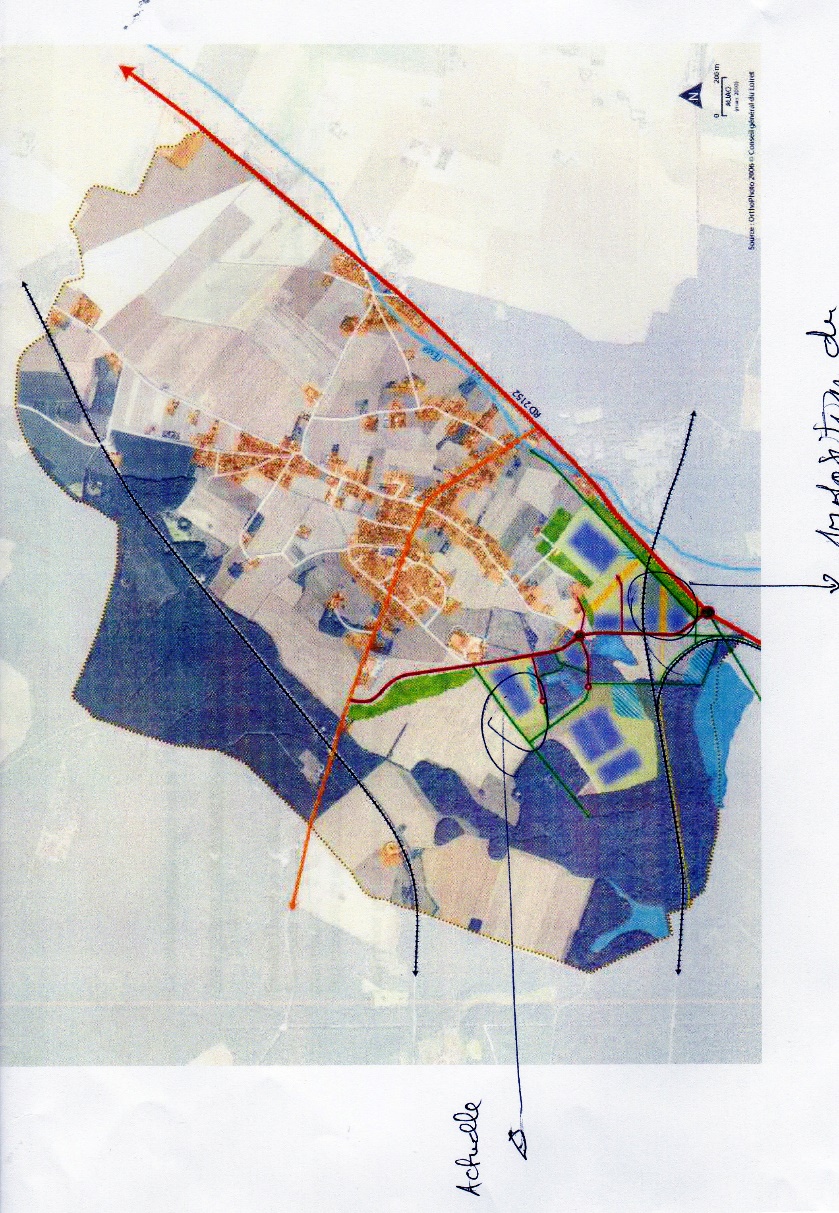 Document déposé par le collectif :Le projet de la centrale Biogaz du Lugère à Marigny les Usages a été élaboré sans concertation avec les Habitants de Marigny et les Riverains.Sur La ZAC3, Nous disposons de 50 Ha à disposition des entreprises, cette ZAC3 est traversée par la conduite de Gaz sur toute sa longueur. Donc un nouveau lieu D'IMPLANTATION de ce projet est possible.Les élus de Marigny ont imposé son implantation actuelle sans concertation avec les riverains. C'est ce qui ressort des investigations menées auprès des acteurs du Projet.LES CONSEQUENCES DE CE CHOIX SONT LES SUIVANTES :1°) La dévalorisation du patrimoine des Riverains et des Habitants de Marigny.2°) Fort de ce constat et du manque de dialogue avec Monsieur le Maire lors du conseil municipal du 26 septembre 2018, un collectif des Habitants s'est constitué et une pétition a déjà recueilli plusieurs centaines de signatures.3°) Ce Projet présente des risques industriels qui ne sont évalués à leurs justes valeurs.4°) L'absence d'un dossier financier rigoureux avec la viabilité financière du porteur du projet nous interpelle. En effet un investissement financier de 9 millions € est porté par une SARL de 5000 € de Capital et un apport en 0.9 M€5°) Ce projet est implanté à proximité de deux sites NATURA 2000, et l'étude d'impact nous semble légère.6°) L'Implantation imposée par les élus ne tient pas compte des vents dominants pour la protection sanitaire des Riverains et des habitants de Marigny.7°) La centrale Biogaz de lugère, est une installation Classée ICPE (installation classée pour la protection de l'environnement).8°) Le collectif se réserve le droit d'apporter une réponse sur tous les points évoqués par Monsieur Le Maire dans le bulletin d'information l'Echos des Usages N° 103 d'octobre 2018 et ce après consultation de toutes les instances et parties prenantes du dossier. (La centrale n'accueille pas que de la paille, voir page 5 du dossier de présentation du dossier).9°) Compte tenu de tous ces éléments, nous vous annonçons dès maintenant, la création d'une association pour la défense des intérêts des Martarais. Nous vous invitons dès maintenant à nous rejoindre Jeudi 4 Octobre de 17h00 à 19h00 devant la Mairie pour la remise de la pétition au commissaire enquêteur et signer le registre avec vos remarques et suggestions.Anonyme :Copie d’un tract.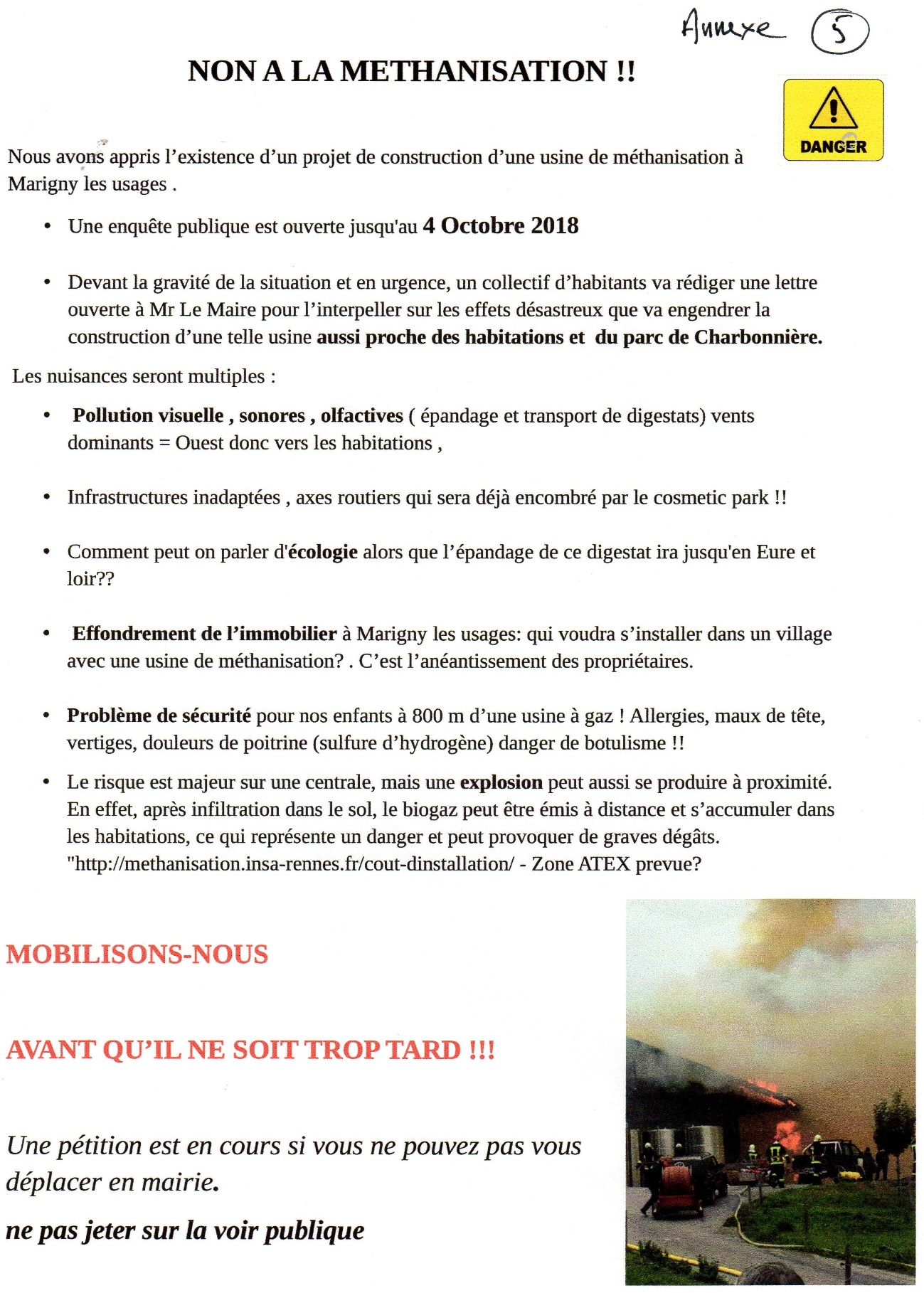 Mlle Halloin et M. Guignard 315 rue de l’étang à Marigny :Contre le projet.Attirés par le cadre et la tranquillité nous venons d’aménager il y a 5 mois.Nous nous sommes renseignés à la Mairie sur les projets dans les champs face au centre équestre, il nous a été répondu que rien n’était envisagé.Le dossier de demande d’autorisation environnementale précise que l’habitation la plus proche est à 290 mètres et on ose nous dire qu’il n’y aura pas d’impact olfactif pour les riverains.Le risque lié à la production de gaz a-t-il bien été pris en compte ?Quel intérêt pour la commune si ce n’est de faire fuir les habitants ?Pourquoi avoir choisi ce site si proche d’un lotissement tout juste sorti de terre ?Mme Morleghem 105 rue dechaumier à Marigny :Contre le projet.Pourquoi à côté des habitations ?Risque de botulisme, le clostridium botulinum peut se développer dans les déchets carnés provenant des digestats.Le gaz créé est explosif, corrosif et toxique.Bruit du cogénérateur.Odeur de fumier et lisier lors du déchargement, odeur de soufre qui sent l’œuf pourri.Visuellement on voit la centrale depuis la route.Marigny va être traversé par des dizaines de camions et tracteurs pour apporter le fumier sur le site, ce n’est pas écologique.Ne serait-ce pas une déchèterie déguisée ?Pourquoi des déchets tels qu’huile moteur de lubrification piles et accumulateurs, déchet d’emballage ?On ne voit même pas sur le plan ou ils seront stockés ?Pourrions-nous avoir une visite de site pour nous rendre compte.Dominique Renvoisé :Contre le projet.Risques olfactifs pour l'ensemble du village installé sous les vents dominants(Pour les entrants, à ce jour majoritairement de la paille, pourquoi demain ne recevrait elle pas du fumier lisier, des déchets organiques ou animaux ??? )Augmentation du trafic de poids lourd sur la commune, mini 10 camions par jour sans compter l'évacuation des disgestats.Quid de la pollution générée par ce traficSon implantation à proximité d'une zone pavillonnaire.La vocation du parc n'était-elle pas d'accueillir des entreprises à haute valeur ajoutéeJ'aimerais que notre village ne devienne pas une zone pavillonnaire cernée par les industries lourdes et des norias de poids lourd.Qu'allons-nous laisser à nos enfants ? Hier on nous enviait notre cadre de vie qu'en sera-t-il demain.AILE, association pour la défense des intérêts des habitants de Loury et son environnement :On ne peut que saluer les efforts effectués par les élus de la clairière d'Orléans pour assurer le développement économique que chacun appelle de ses vœux.Pour autant, voilà encore un nouveau projet économique qui va générer quelques 40, 60, ou 100 mouvements journaliers de poids lourds à la fois :-   DANS l'agglomération de MARIGNY,et-	SUR la RD 2152, en particulier dans les 3 traversées d'agglomérations de MAISON ROUGE, LOURY et CHILLEURS-aux-BOIS qui regroupent à elles seules quelque 1 000 habitants.De surcroît ces poids lourds seront essentiellement des semi-remorques de plus de 44 tonnes ou des poids lourds à 5 essieux, les plus dangereux et les plus bruyants.Voilà donc encore un projet qui a été appréhendé :-	sans même ANTICIPER LES NUISANCES notamment de sécurité routière et de bruit qui seront produits par le trafic des poids lourds AUX DÉPENS des habitants riverains de la RD2152,-   sans DÉFINIR et PROGRAMMER de SOLUTIONS CONCRÈTES POUR Y REMÉDIER !En effet, il y a déjà plus de 10 % de poids lourds qui circulent sur la RD 2152 dans les traversées des agglomérations de MAISON ROUGE, LOURY et CHILLEURS-aux-BOIS, 6 jours sur 7, le jour et la nuit ! Pourtant le Centre national d'Études sur les Réseaux, les Transports et l'Urbanisme (CERTU) précise qu'à partir de 8% de poids lourds sur un itinéraire, notamment dans la traversée d'agglomérations, il faut rechercher des SOLUTIONS CONCRÈTES.Et à ce trafic de poids lourds, il faut encore ajouter un important trafic journalier de quelques 6 000 à 8 000 véhicules légers (essentiellement des déplacements domicile-travail) qui participent au développement économique, mais produisent également des nuisances de sécurité routière et de bruit pour les habitants riverains des traversées d'agglomérations de MAISON ROUGE, LOURY et CHILLEURS-aux-BOISLa question que l'AILE pose est donc la suivante :M. le Maire en tant que premier garant de la sécurité routière et de la tranquillité de ses habitants, Mmes et MM. les Conseillers Municipaux de MARIGNY, seront-ils les élus qui prendront en charge cette problématique de nuisances pour la résoudre ?Seront-ils les élus qui avec les municipalités de LOURY et de CHILLEURS-aux-BOIS, avec M. le Président du Conseil Départemental, mèneront la démarche qui restituera aux habitants des traversées d'agglomérations de MAISON ROUGE, LOURY et CHILLEURS-aux-BOIS, la sécurité routière et la tranquillité auxquelles ils ont droit ?Sur la RD 2152, le trafic des poids lourds liés au développement économique est de plus en plus important et apporte de plus en plus de nuisances. Les habitants riverains de la RD 2152 qui vivent ces nuisances au quotidien et la dévalorisation de leurs maisons, et donc leur appauvrissement, sont exaspérés. À la veille des prochaines élections municipales, cet enjeu de sécurité routière et de tranquillité sur la RD 2152, à n'en pas douter, sera au centre des débats.Anonyme :Contre le projet.Suite à l’achat d’un bien immobilier au sein de la commune, il est impensable de valider le projet.Risque de pollution.Trafic poids lourds supplémentaire.Industrialisation de la ville.Dégradation du paysage et de l’image de la commune.Ecole de nos enfants à quelques mètres de cette usine.Avec ces informations nous n’aurions jamais acheté notre bien.Mme et M. Desmoineaux 75 allée de la Tour à Marigny :Contre le projet.l'ARS n'ayant malheureusement pas jugé utile de donner son avis.Il est évident que le dossier présenté par la SARL-CENTRALE-BIOGAZ-DE-LUGERE minimise les impacts de son projet en s'appuyant sur un dossier d'étude d'impacts environnementaux qui se réfère lui-même à d'autres études qui sont soit incomplètes ou qui ne concernent pas directement l'environnement proche du site. Certaines de ces études sont datées et ne tiennent pas compte de l'évolution des conditions économiques, climatiques et environnementales de ces dernières années.Le lieu choisi pour l'implantation et l'exploitation de cette usine est inapproprié et potentiellement dangereux pour son environnement.Les odeursEmanant de l'exploitation du siteIl s'agit là d'un des principaux enjeux environnementaux pris beaucoup trop à la légère par la société d'exploitation de l'usine. Ce type d'usine dégagera malgré la qualité de son traitement, obligatoirement des odeurs et des gaz polluants. Mis à part un inventaire des sources d'odeurs existantes sur Marigny qui permet de justifier que le fait de produire de nouvelles odeurs sera peu impactant pour la population, aucune quantification du niveau d'odeur actuel n'a été réalisée et aucune quantification du niveau d'odeurs n'a été réalisée. L'avis concernant l'impact sur la population est donc totalement subjectif. Cela n'est pas acceptable.De plus il convient de préciser que le village est beaucoup trop proche (première habitation à 300m du site) pour être épargné et que les vents dominants de secteurs Sud Ouest et Ouest pousseront toute émanation produite par l'usine, directement sur le village.Emanant des intrants.Le dossier indique que les intrants solides seront livrés par bennes ou plateaux (paille), via camions ou tracteurs. De 14 à 30 mouvements de véhicule dégageant inévitablement des odeurs fortes impacteront la populationEmanant de l'épandage du Digestat.Même traité le digestat produit des odeurs fortes (notamment le digestat liquide). Il est admis que le gaz émit H2S, est un gaz particulièrement impactant en termes d'odeur. Hors il est prévu qu'une partie du digestat soit épandu directement à proximité des habitations. Les périodes d'épandage ne sont par ailleurs pas indiquées dans le dossier !En résumé, l'activité de l'usine, la circulation des véhicules livrant les intrants et l'épandage, tout cela réalisé à notre porte (avec l'aide des vents dominants qui poussent le tout sur le village), sont des points factuels qui garantissent aux habitants de Marigny une dégradation de la qualité de l'air.A noter que: « L'autorité environnementale recommande la définition d'un programme de suivi quantitatif de l'impact olfactif du projet.. »Le risque de pollution des sols/ des nappes d'eau.L'épandage sur nos sols augmentera le niveau d'azote et de phosphore sur une terre où l'on trouve déjà des concentrations en phosphore élevées (avis MRAE) et une pollution liée aux nitrates déjà en forte concentration et aux pesticides malheureusement encore utilisés et non interdits.Le digestat est produit en partie par des intrants provenant d'élevages d'animaux : Quel est l'impact sur l'eau qui traverse nos sols avant de se retrouver en eau potable, des nombreux antibiotiques que l'on donne à ces animaux ? Ces éléments sont insuffisamment pris en compte et pourtant notre santé dépend de la qualité de cette eau.« L'autorité environnementale recommande que soit effectuée une analyse plus précise des masses d'eau concernées et de leur situation vis-à-vis des paramètres nitrates, phosphore et pesticides, et la présentation de la situation des captages d'eau potable au regard des paramètres potentiellement impactée par l'épandage (nitrates, phosphore, potassium). »Augmentation des risques de pollution du milieu naturel lié à la présence d'eau et à la nature du solL'eauLe projet est situé à 10 mètres ( !) du début d'une zone naturelle riche en espèces animales et végétales. Deux zones de protection sont recensées dans un rayon de 5 km autour du projet avec un étang situé à près de 600m accueillant des formations végétales amphibies avec 9 espèces déterminantes, dont 2 protégées, à l'échelle régionale et nationale. L'eau est omniprésente tout autour du site.En cas d'incident (et le risque existe) les conséquences sur l'environnement (l'eau, la flore et les animaux, dont l'homme) seront désastreuses. Il est tout simplement irresponsable de monter un tel projet en ces lieux. Ne sommes-nous pas responsables du véritable équilibre écologique de notre environnement, où le mot « écologie » ne reste-t-il plus qu'un terme « marketing » destiné à justifier l'implantation d'une telle usine dans un tel lieu ?De plus aucune étude précise des lieux en ce qui concerne les eaux souterraines et affleurantes n'a été réalisée. L'étude environnementale essaie de nous démontrer à l'aide de cartes datées et imprécises que le site ne sera pas situé en zone humide avec des risques faibles de pollution par remontée de nappe. Pourtant l'eau est omniprésente et les risques d'inondation sont réels :A savoir : La commune de MARIGNY-LES USAGES a déjà fait l'objet de 3 arrêtés de catastrophe naturelle pour inondations et coulées de boue !Le sol.La Nature ARGILEUSE du sous-sol n'est pas adaptée aux constructions avec sous-sol :Le Dossier indique que « La commune de MARIGNY-LES-USAGES est également concernée par le risque de mouvement de terrain...et qu'aucun mouvement de terrain n'a eu lieu à moins de 400 m du projet ».Et si nous réduisions le périmètre d'analyse à 100 mètres autour du projet, cela ne réduirait-il pas encore plus les risques ? Inadmissible ! Une fois de plus les impacts et risques sont minimisés (c'est malheureusement une constance dans ce dossier...)Rappelons que sur la commune, il est interdit aux habitants de construire en sous-sol pour ces raisons. Comment pouvons-nous laisser construire une usine qui prévoie de réceptionner et stocker sa matière première en sous-sol) dans ces conditions ?Les dernières périodes de sécheresse ont été la cause de nombreuses dégradations de bâtiments liés au phénomène de rétractation des argiles présents dans nos sols.Trafic routierL'infrastructure routière n'est pas adaptée à l'implantation prévue du projet. La route départementale permettant l'accès au site est déjà saturée par un trafic intense de poids lourds générés par l'accroissement permanent des activités industrielles (pôle cosmétique...) et d'entreposage sur le secteur. Quant aux routes du village qui mènent au site, deux voitures ont déjà du mal à se croiser...Notons qu'une fois de plus L'autorité environnementale souligne la légèreté du dossier en recommandant que « l'étude des risques de congestion du trafic analyse spécifiquement les incidences potentielles du projet sur la RD2152 et la RD2060, de manière cumulée avec les autres projets connus dans l'aire d'étude depuis le dépôt du dossier d'autorisation environnementale »ConclusionCompte tenu des points évoqués ci-dessus et du manque d'approfondissement du dossier sur bien des points et donc d'une évaluation des risques fondée uniquement sur une collecte d'études plus ou moins actualisées et plus ou moins en rapport direct avec le site devant accueillir le projet, ainsi que le manque de vision globale de l'impact de ce projet qui ne tient pas compte des autres projets en cours sur le secteur, ce projet ne doit pas être réalisé à cet endroit !Je souhaite que la mairie, qui manifestement soutient ce projet, ne commette pas la même erreur que celle de Boigny avec le Projet ARGAN qui heureusement n'a pas vu le jour, en confondant l'intérêt financier que peut représenter un tel projet pour les finances de la commune avec l'intérêt écologique et le bien-être des habitants.Une dernière question : qui prendra en charge le coût de la dépréciation de nos maisons quand il faudra que l'on déménage afin de retrouver ailleurs des conditions de vie acceptables ?Pétition contre le biogaz à Marigny les Usages :Nous nous opposons à l'implantation de l'unité BIOGAZ sur la commune de Marigny les Usages car celle-ci va induire de nombreuses nuisances, olfactives, sonores ainsi que des risques d'explosion ( classement ICPE : juste en dessous de SEVESO) sans parler de la dévalorisation de nos biens immobiliers !!246 signatures.M. Delmas 610 grande Rue à Marigny :Contre le projet.Le Maire de Marigny accepte l'implantation, d'une usine de production de traitement des déchets, pourquoi pas, mais pas à côté des lotissements de notre commune et de nos enfants ! Ce n'est pas tolérable. Le gaz produit sera réinjecté dans le réseau public GRDF par des pipelines... Les conséquences :VILLAGE DÉFIGURÉDÉPRÉCIATION DES MAISONSVA-ET-VIENT DE CAMIONSODEURS, etc.DANGER POUR LES ENFANTSETROITESSE DE LA ROUTE POUR REJOINDRE LA N15214 Mme et M. Gilot :Contre le projet.Qui amènera que des soucis pour les habitants de ce secteur.Registre numéro 2M. Touzard 580 rue de la Grande Cour à Marigny.Nous sommes des nouveaux habitants de la commune de Marigny-les-Usages depuis le 6 juillet 2018.Nous avons souhaité résider à cet endroit pour améliorer notre qualité de vie en famille et profiter de ce magnifique cadre. Nous avons l'avantage de bénéficier pleinement des aménagements à proximité de notre habitation tels que le centre équestre, les chemins piétonniers,  les pistes cyclables et surtout le parc du château de Charbonnière pour nous promener avec nos deux enfants.Nous venons d'être informés du projet de construction d'une centrale biogaz sur notre commune et surtout très proche de notre habitation. Par contre,  les vendeurs de notre maison et les notaires qui se sont occupés de la transaction se sont bien entendu abstenus de nous avertir de ce projet d'usine de méthanisation. Si tel avait été le cas, nous n'aurions certainement pas acheté  ! ! !Maintenant nous sommes terriblement inquiets des nuisances que cela va engendrer après avoir lu la note de présentation non technique du dossier de demande d'autorisation environnementale.Nous allons subir des désagréments multiples,  la pollution olfactive,  sonore, visuelle et l'augmentation du trafic de circulation de poids lourds qui s'ensuivra ...Concernant les nuisances olfactives,  l'orientation des vents est très souvent exposée nord-ouest et notre habitation est dans ce couloir. Nous ne souhaitons pas profiter des mauvaises odeurs dans notre jardin au quotidien.En ce qui concerne la pollution visuelle, j'ai pu remarquer que sur le projet qu'il n'y avait rien de prévu pour dissimuler cette infrastructure sur le côté exposé à l'Est. Il serait judicieux de prévoir la plantation d'arbres sur ce côté-là pour de ne pas défigurer notre paysage !Cette usine de méthanisation va produire des troubles sonores par son propre fonctionnement et surtout par le transport des livraisons des matières valorisées et des expéditions des digestats causés par l'augmentation du trafic des camions.Nous nous sommes documentés sur ce sujet et nous avons peur que la qualité de l'air se dégrade par le fonctionnement de ce type d'installation proche de chez nous.J'aurai souhaité que l'ARS  (l'Agence Régionale de Santé)se prononce sur les risques pour notre santé!De causes à effets, nous sommes beaucoup à penser que la valeur de nos biens immobiliers va chuter par rapport à tous ces inconvénients.M. Jaguin :Contre le projet.Nous sommes en première ligne, nuisances sonores et olfactives. Vous allez nuire aux personnes qui travaillent dans le haras, cela va détruire les efforts faits pour attirer des personnes dans ce paisible endroit.Mme Sailleau :Contre le projet.Nuisances sonores et olfactives.Risques sanitaires, de pollution et d’explosion.La localisation à proximité de trois zones d’habitations est inappropriée.Incitation à produire plus de déchet pour rentabiliser l’installation, contraire à la prévention et contribue à perpétrer l’agriculture intensive dommageable pour l’environnement.Une commission de suivi du site sera-t-elle mise en place comme prévu au code de l’aménagement (L125-2-1).L’argument climat est mis en avant, un bilan carbone a-t-il été réalisé.Les incidences de l’épandage ont-elles été sur l’eau et les sols ont-elles évaluées par rapport à des pratiques agricoles alternatives ?Quel organisme assurera le contrôle des épandages, quand et comment ?Quelle fréquence pour l’analyse des sols, par quelles méthodes (carottage) ?Suivi prévu d’éventuelles substances nocives (médicament, traces métalliques).Quelles mesures envisagées en cas d’impact négatif des épandages sur la biodiversité des sols et des ressources en eau.Quasiment toutes les communes du plan d’épandage sont situées en zone sensible à l’eutrophisation et en zone vulnérable aux nitrates. L’autorité environnementale rappelle que les rejets de phosphore et de nitrates doivent être maitrisés.Une comparative de plusieurs sites a-t-elle été réalisée, absente de l’évaluation environnementale ?L’implantation d’un parc solaire a-t-elle été envisagée ?L’étude d’impact ne comporte pas de description de l’état initial concernant la qualité de l’air et les odeurs à proximité immédiate du projet et en différents points de mesures dans la commune.Mme Hénault :Contre le projet.Pollution visuelle en dénaturant un si beau site.Nuisances sonores par les chargements/déchargements.Les infrastructures ne sont pas adaptées RD152 et RD 60 saturées plus le futur « cosmétic park ».Nuisances olfactives avec des vents dominants ouest vers les habitations. Bâtiment classé ICPE à autorisation.Installation située trop près des habitations.M. Henault :Contre le projet.Si notre agglomération a besoin d’industrie, elle a aussi besoin de centre de loisirs. Marigny et le parc Charbonniére sont le poumon vert. Ce projet dénaturerait le site pour tous ceux qui longent la parcelle.Faut-il croire nos élus qui annoncent une utilisation de 80 de paille ou les documents annonçant des matières issues des industries agroalimentaires.M. Champaphanith :Contre le projet.Nous sommes venus à Marigny pour son cadre naturel. L’environnement sera totalement dégradé. Il y aura forcément des inconvénients et des nuisances.Mme Touzard :Contre le projet.Nous sommes nouveaux propriétaires.Nous avons rejoint cette commune pour améliorer la qualité de vie de nos enfants et la nôtre par la même occasion ! Nous sommes venus chercher la quiétude de la campagne en espérant respirer un air plus pur loin des centres-villes quitte à augmenter nos trajets professionnels.Aujourd'hui je suis extrêmement déçue et soucieuse d'apprendre l'existence du projet de .construction d'une centrale Biogaz à environ 300 mètres de notre maison (580 rue de la Grand Cour).Je crains que cet établissement entraîne des nuisances olfactives, auditives et visuelles ainsi qu'une dévalorisation de la valeur immobilière de notre bien !Je suis une citoyenne sensible au recyclage des déchets et aux nouvelles technologies de ce genre dans l'objectif de prévoir l'avenir de nos enfants. Je trouve regrettable et scandaleux d'envisager d'installer cet établissement aussi prêt de nos d'habitations, du Bourg et de l'école (environ 600 mètres) où nos enfants vont sortir en récréation !Je me permets de vous rappeler que l'orientation des vents est majoritairement Nord-Ouest dans notre commune.J'en déduis donc que l'école risque d'être exposée à des odeurs s'il y en a !Que fait-on de la loi « Laure »? Où est notre droit à la qualité de l'air ? Je me questionne quant au bienfait de faire du cheval à l'abord de ce lieu... Les camions ne risquent-ils pas de provoquer des accidents et d'amener des odeurs nauséabondes ?Je suis inquiète de constater que l'Agence Nationale de Santé n'ait pas émis d'avis sur les risques liés à la vie à proximité de ce lieu...-t-on pas d'autres endroits, plus prêt de la nationale pour éviter d'engorger nos routes de campagne ?Il me semble que les voiries de la commune ne soient pas adaptées à l'augmentation du trafic de poids lourds.Etes-vous bien conscient qu'au regard des horaires d'ouvertures prévus de l'usine (6-22h du lundi au vendredi et 7-13h le samedi) nous risquons de devoir adapter notre vie aux nuisances ?«Pas de repas à l'extérieur l'été, ne pas ouvrir nos fenêtres les soirs de fortes chaleurs, être dérangés pendant nos balades et nos activités sportives...)Nous doutons des propos tenus par Monsieur le Maire qui tente d'être rassurant lors du conseil municipal en nous disant « qu'il ne s'agit que d’une transformation de paille propre » ? Or, on peut lire page 5 de la version 2 de la note de présentation non technique du dossier de demande d'autorisation environnementale rédigée par la société Kalis.Comment faire confiance aux élus alors qu’ils prétendent que les documents qui sont mis à notre disposition sont erronés ?Pourrions-nous avoir des écrits garantissant que la qualité de l’air ne va pas être impactée.Mme Touzard :Un poulailler est en construction dans le village, les déchets vont-ils êtres acheminés vers l’usine biogaz ?Mme Touzard :Nous souhaitons un état initial de la qualité de l’air et des odeurs actuels.FNE :Le Coderst a-t-il été consulté ?L’agriculture sera-t-elle utilisée pour alimenter le méthaniseur ? ce qui n’est pas souhaitable.Les risques associés à l’installation ont-ils été évalués ((transports, stockage) ?Concernant les digestats, la zone d’épandage et locale ?Qu’y a-t-il dans les digestats ?Comment est alimenté le methaniseur ?Les aires de stockages sont-elles étanches ?Si les intrants sont des végétaux, seront-ils assez couverts ?Les étangs ne risquent pas d’être contaminés ?Les camions passeront à l’intérieur de Marigny ?Est-il prévu une commission de suivi ?Association mieux vivre à Artenay :Contre l’épandage des digestats sur les communes d’Artenay, Ruan, Trinay, Bucy, Dambron, Santilly et Poupry.Nous sommes suffisamment impactés par la société Téréos avec les vinasses.Nous ne voulons pas que les digestats de Marigny se confondent avec les nuisances de Téréos.Mme et M. Chaisné 280 rue du Quillet à Marigny :Contre le projet.Le choix d’installation a été basé sur la proximité d’Orléans et surtout l’espace boisé et la tranquillité du village.Ce projet sera émetteur de gaz à effet de serre (moteurs de camions, chargeurs, épuration du biogaz, combustion de la chaudière, torchère et groupe électrogène).Ce projet est susceptible de nuisances olfactives.Les sources de bruit seront liées au fonctionnement des installations ainsi qu’aux livraisons/expéditions.Anonyme :Il n’est fait nulle part des problèmes rencontrés par l’usine VOL-V à Quimper, toujours des odeurs, les problèmes sont apparus 5 mois après l’ouverture.Anonyme :L’état initial de la qualité de l’air et odeur n’a pas été fait.Comment faire des contrôles périodiques s’il n’y a pas de valeurs de références ?La société VOL-V biomasse à des bilans en baisse il est indiqué que cette entreprise est à surveiller.Mlle Courault et M. François 275 rue de l’étang :Contre le projet.Nous avons choisi cette commune pour son cadre et la nature.Il est inadmissible de ne penser qu’au profit et ne pas prendre en compte les désagréments olfactifs et problèmes de santé ?Que fait-on des risques d’épandage sur des sols en mauvais état ?Imposer un tel projet est une aberration et reflète un manque de concertation criant.Mme Hénault :Interrogation sur le classement ICPE, ce classement correspond à une production de traitement de déchets de 100T/j, l’exploitant indique 70T/j. Envisage-t-il d’accroitre sa quantité de déchets ?Mme Delmas :Les vents dominants sont d’ouest, les habitants seront directement impactés.La position haute de l’usine met en danger les habitants en cas de déversement des digestats.Serait-il possible de planter des arbres pour contrer le vent.L’entreprise est signalée comme à surveiller sur le site « info greffe ».J’ai demandé de prolonger l’enquête publique.L’entreprise située à Marboué traite 18 000 t/an contre 25 000t/an. De plus elle est située loin des habitations.Observations et propositions reçues par courriel24/09/2018Rodolphe PERDEREAU - 215 rue du four à chaux - 45760 Marigny les usages :Je viens vers vous pour connaitre les avantages et les inconvénients réels de cette usine :Il est certain que cela va amener du budget supplémentaire pour son développement de la commune, en revanche, à quel prix pour les habitants ?il y aura-t-il des odeurs (épandages, digestats, …..) ?il y a-t-il des risques d’explosions ?Quels impacts sur le trafic ?il y aura une nette augmentation du nombre de camions ?24/09/2018Mme Delmas :Veuillez prendre note de mon avis DEFAVORABLE en ce qui concerne le projet BIOGAZ lugere. En effet un collectif d’habitants va rédiger une lettre ouverte à Mr Le Maire pour l’interpeller sur les effets désastreux que va engendrer la construction d’une telle usine aussi proche des habitations, du parc de Charbonnière et d'un centre équestre !Les nuisances seront multiples :Pollutions visuelles, sonores, olfactives (épandage et transport de digestats) => trouble de voisinage article 1382 et R134-31. Pourquoi parle-t-on de "sous-produits animaux de catégorie C3" ??- Infrastructures inadaptées, axes routiers qui seront déjà encombrés par le cosmetic park !!Comment peut-on parler d'écologie alors que l’épandage de ce digestat ira jusqu'en Eure et loir??Effondrement de l’immobilier à Marigny les usages: qui voudra s’installer dans un village avec une usine de méthanisation? C’est l’anéantissement des propriétaires Problème de sécurité pour nos enfants à 800 m d’une usine à gaz ! Allergies, maux de tête, vertiges, douleurs de poitrine (sulfure d’hydrogène) danger de botulisme !! => mise en danger de la vie d'autrui article 223-1 et 223-2 du code civilLe risque est majeur sur une centrale, mais une explosion peut aussi se produire à proximité. Souvent installés en zone industrielle, nous ne voyons pas l’intérêt de construire cette unité face au parc de charbonniere (poumon vert).De plus La caserne dédiée sera celle de Vennecy qui n'est composée que de volontaires!25/09/2018Famille Lignie VanthourenhoutJe me permets de vous contacter, car l'installation d'une centrale biogaz à Marigny les Usages me semble inadaptée. Tout d'abord il y a le problème de la pollution visuelle, sonore et olfactive, tant pour le centre équestre (usagers et chevaux), les habitants de constructions récentes juste à côté et tout simplement les simples promeneurs (en effet nos promenades familiales ont très souvent lieu dans les chemins aux alentours du site prévu). Or nous avons fait construire à Marigny les Usages justement pour faire bénéficier à nos enfants ( donc l'un a déjà des problèmes respiratoires depuis sa naissance) d'un cadre de vie moins pollué et donc moins dangereux qu'en ville. Nous sommes actuellement très heureux de notre vie à Marigny les Usages qui répond à toutes les attentes que nous avions : un village actif et adapté à une vie familiale de qualité, des grands espaces verts, un calme et un air pur et une école vivante et agréable pour nos enfants. Mais il nous sera impossible de rester dans un cadre où nous ne pourrons pas profiter de  nos extérieurs à cause d'odeurs ou de risques polluants. Nous serions donc obligés de vendre, certainement une maison dévaluée à cause de la centrale (alors même que nous sommes primo-accédant et que notre maison neuve correspond à un investissement important de notre part).Il y a probablement des points positifs à ce projet, mais ils ne compenseront jamais le gâchis de paysage et de la qualité de vie qui fait l'attractivité de Marigny les Usages, et encore moins les dangers sanitaires que cela fera courir à nos enfants (et à nous-mêmes). Marigny les Usages est un village vivant et en pleine expansion, ce projet sonnerait sa désertification probable (certaine pour nous) et sa mort. Dans l'espoir que ce message suscite une réaction sensée, responsable et rapide des autorités concernées (c’est-à-dire l'annulation de ce projet) pour le bien-être et la santé de tous les Martarais.26/09/2018Mme Sabrina BOURAHLIJe vous écris ce jour afin de vous faire part de mon avis sur l’installation d’une usine de méthanisation au sein de notre commune de Marigny les Usages.Récemment propriétaire d’une maison située rue de la gare, Marigny les Usages m’a séduite par son charme et par sa verdure. Nous avons choisi ce cadre avec mon époux et ma fille de 2 ans afin que nous puissions nous épanouir et profiter de RESPIRER,  loin de la cohue de la ville.Nous venons d’apprendre le projet d’installation de l’usine de méthanisation et cette nouvelle m’outre. Si cette installation avait eu lieu en début d’année je n’aurais jamais acheté ma maison et je n’aurais jamais pu trouver les qualités de vie qu’offre Marigny à ces habitants. J’aurais fui très loin et je pense que ne suis pas la seule.Non seulement une usine de méthanisation pollue le paysage visuel, mais pas qu'elle pollue la qualité de notre air. Les allers et venues des camions, les fumées toxiques, ne me dites pas que cela vous enchante ?Je vous rappelle que les fumées relâchées par ce type d’usine (gaz à effet de serre) polluent l’air donc peut entraîner sur le long terme le développement des maladies respiratoires et personnellement je tiens à ma santé et à celle de ma famille.Nous savons les catastrophes que peuvent entraîner ces usines sur notre environnement, sur la biodiversité.La santé des martarais et martaraises, la préservation de la nature, prévaut sur l’argent !!!!!!!!!!!!!!!!!!!!!!!!!JE SUIS CONTRE INSTALLATION DE CETTE USINE.30/09/2018Mr & Mme DESMOINEAUXMerci de bien vouloir prendre en compte nos remarques et avis sur le projet d'implantation d'une centrale Biogaz au sein de notre village dans le cadre de l'enquête publique.Voir annexe 11 du registre numéro 130/09/2018Mme Carole UNGCe projet est tout simplement aberrant. Vous souhaitez construire une usine à côté de nos habitations.Ce sera une pollution visuelle, mais qui engendrera également des nuisances olfactives (odeur de fumier et « œuf pourri »), des nuisances sonores (bruits des machines, aller venues des tracteurs/ camions) et qui affectera santé de toute la commune, de nos enfants....Sans parler des habitations qui perdront leur valeur financière, de la faune et la flore qui sera impactée.C'est une commune qui prend de la valeur, qui donne envie aux personnes de venir y vivre, car nous sommes proches de la nature tout en étant près de la ville. En acceptant ce projet, c'est déclarer la fin de l'épanouissement de cette ville et détruire les rêves de tous ceux qui sont venus y vivre.Je terminerais en vous posant une question: aimeriez-vous avoir une usine comme ça à côté de chez vous?Nous connaissons la réponse.Prenez en compte notre opinion et annulez le projet.02/10/2018Michael TOUZARD - 580 rue de la Grand Cour - Marigny-les-usagesNous sommes des nouveaux habitants de la commune de Marigny-les-Usages depuis le 6 juillet 2018.Nous avons souhaité résider à cet endroit pour améliorer notre qualité de vie en famille et profiter de ce magnifique cadre. Nous avons l'avantage de bénéficier pleinement des aménagements à proximité de notre habitation tels que le centre équestre, les chemins piétonniers, les pistes cyclables et surtout le parc du château de Charbonnière pour nous promener avec nos deux enfants.Nous venons d’être informés du projet de construction d’une centrale biogaz sur notre commune et surtout très proche de notre habitation. Par contre, les vendeurs de notre maison et les notaires qui se sont occupés de la transaction se sont bien entendu abstenus de nous avertir de ce projet d’usine de méthanisation. Si tel avait été le cas, nous n’aurions certainement pas acheté !!!Maintenant nous sommes terriblement inquiets des nuisances que cela va engendrer après avoir lu  la note de présentation non technique du dossier de demande d’autorisation environnementale ...Nous allons subir des désagréments multiples, la pollution olfactive, sonore, visuelle et l’augmentation du trafic de circulation de poids lourds qui s’ensuivra …Concernant les nuisances olfactives, l’orientation des vents est très souvent exposée Nord-Ouest et notre habitation est dans ce couloir. Nous ne souhaitons pas profiter des mauvaises odeurs dans notre jardin au quotidien.En ce qui concerne la pollution visuelle, j’ai pu remarquer que sur le projet qu’il n’y avait rien de prévu pour dissimuler cette infrastructure sur le côté exposé à l’Est. Il serait judicieux de prévoir la plantation d’arbres sur ce côté-là pour de ne pas défigurer notre paysage!Cette usine de méthanisation va produire des troubles sonores par son propre fonctionnement et surtout par le transport des livraisons des matières valorisées et des expéditions des digestats causés par l’augmentation du trafic des camions.Nous  nous sommes documentés sur ce sujet et nous avons peur que la qualité de l’air se dégrade par le fonctionnement de ce type d’installation proche de chez nous.J'aurai souhaité que l'ARS (l'Agence Régionale de Santé) se prononce sur les risques pour notre santé!De causes à effets, nous sommes beaucoup à penser que la valeur de nos biens immobiliers va chuter par rapport à tous ces inconvénients.03/10/2018Elise TouzardNous sommes nouveaux propriétaires Martarais depuis juillet 2018.Nous avons rejoint cette commune pour améliorer la qualité de vie de nos enfants et la nôtre par la même occasion !Nous sommes venus chercher la quiétude de la campagne en espérant respirer un air plus pur loin des centres-ville quitte à augmenter nos trajets professionnels.Aujourd’hui je suis extrêmement déçue et soucieuse d’apprendre l’existence du projet de construction d’une centrale Biogaz à environ 300 mètres de notre maison (580 rue de la Grand Cour).Je crains que cet établissement entraîne des nuisances olfactives, auditives et visuelles ainsi qu’une dévalorisation de la valeur immobilière de notre bien !Je suis une citoyenne sensible au recyclage des déchets et aux nouvelles technologies de ce genre dans l’objectif de prévoir l’avenir de nos enfants. Je trouve regrettable et scandaleux d’envisager d’installer cet établissement aussi prêt de nos d’habitations, du Bourg et de  l’école (environ 600 mètres) où nos enfants vont sortir en récréation !Je me permets de vous rappeler que l’orientation des vents est majoritairement Nord-Ouest dans notre commune.J’en déduis donc que l’école risque d’être exposée à des odeurs s’il y en a !Que fait-on de la loi « Laure »? Où est notre droit à la qualité de l’air ?Je me questionne quant au bienfait de faire du cheval à l’abord de ce lieu…Les camions ne risquent-ils pas de provoquer des accidents et d’amener des odeurs nauséabondes ?Je suis inquiète de constater que l’Agence Nationale de Santé n’ait pas émis d’avis sur les risques liés à la vie à proximité de ce lieu…N’a-t-on pas d’autres endroits, plus près de la nationale pour éviter d’engorger nos routes de campagne ?Il me semble que les voiries de la commune ne soient pas adaptées à l’augmentation du trafic de poids lourds.Êtes-vous bien conscient qu’au regard des horaires d’ouvertures prévus de l’usine (6-22h du lundi au vendredi et 7-13h le samedi) nous risquons de devoir adapter notre vie aux nuisances ? (pas de repas à l’extérieur l’été, ne pas ouvrir nos fenêtres les soirs de fortes chaleurs, être dérangés pendant nos balades et nos activités sportives…)Pouvez-vous comprendre Monsieur Badaire que nous doutons des propos tenus par Monsieur le Maire qui tente d’être rassurant lors du conseil municipal en nous disant « qu’il ne s’agit que d’une transformation de paille propre » ? Or, on peut lire page 5 de la version 2 de la note de présentation non technique du dossier de demande d’autorisation environnementale rédigée par la société KALIES disponible en Mairie la liste des différentes matières valorisées (matières provenant des industries agroalimentaires, effluents d’élevage, …)Comment faire confiance aux élus alors qu’ils prétendent que les documents qui sont mis à notre disposition sont erronés ?Monsieur Badaire, pourrions-nous avoir des écrits garantissant que la qualité de l’air ne va pas être impactée et que nous ne sommes pas en danger si ce projet aboutit ?Je vous demande de vous imaginer un instant à ma place, moi qui fais une heure de route par jour pour retrouver  ma famille dans mon havre de paix et de tranquillité que je veux conserver !Je n’oublie donc pas de vous dire que « JE SUIS CONTRE CE PROJET à proximité de chez nous !Merci de donner un avis défavorable pour la réalisation de cet établissement.03/10/2018Mme Mélanie AubaudPar la présente, je vous fais part de mon avis défavorable à  l'implantation d'une entreprise biogaz sur la commune de Marigny les Usages.  Je viens d'acquérir une maison dans le lotissement de l'étang de Bucy qui se trouve à 390 mètres de la future usine. A si faible distance d'un lotissement, une telle usine ne peut que provoquer des désagréments de tous ordres: trafic, odeur, risque d’explosion...03/10/2018Elodie et Vincent LANHER – MICHE - 100 Rue de la Vallonnière -45760 MARIGNY-LES-USAGESNous nous interrogeons sur la pertinence d’une unité de méthanisation à Marigny les Usages, sachant que nous en avons déjà une sur la Zone d’Eutrope à Escrennes, soit 24 km.La situation géographique de cette dernière est d’autant plus favorable, qu’elle est située en cohérence dans une zone Industrielle et en proximité immédiate d’une bretelle d’entrée / sortie de l’autoroute A19.Pour avoir assisté aux groupes de réflexion sur le projet de méthaniseur d’Escrennes, des interrogations et doutes en sont ressortis sur l’apport suffisant en matière première, et pourtant nous sommes sur un bassin historiquement agricole et agroalimentaire. Allons-nous avoir le gisement suffisant avec deux usines ayant une zone de chalandise qui se superpose ?De plus, la municipalité souhaite une visite du site de Marboué pour une meilleure compréhension du fonctionnement d’une telle activité. Hors cette unité n’est pas forcement comparable au projet de Marigny les Usages. En effet, la quantité totale de matières qui sera valorisée par l’unité de méthanisation de la Centrale Biogaz du Dunois est de 49,4 t/jour, contre 70 t/jour pour le projet de Marigny.Comparons ce qui est comparable. Le tonnage du projet de Marigny se rapprochera davantage du méthaniseur d’Escrennes qui n’est à ce jour pas encore en activité.Concernant la circulation liée au fonctionnement de l’Unité de Marigny, il est mentionné dans le DDAE, 14 PL/ jours hors période d’épandage et  jusqu’à 30 PL/ jours pendant la période d’épandage. Quid des infrastructures routières adaptées notamment les rues de Lugère et de la Grand cour. Le croisement de deux véhicules est déjà compliqué. De plus, qui paiera la remise en état de nos routes ou l’élargissement de ces voies de circulation ? Si le gain de fiscalité apporté par cette nouvelle implantation, pour notre commune sert payer les infrastructures routières, quel est l’intérêt de la commune ?Nous notons dans le dossier que l’ARS ne s’est pas prononcé, donc nous en concluons qu’il y a un risque pour la santé ! Je rappelle que l’ARS sait se prononcer, lorsqu’un projet ne comporte pas de danger sur la santé (Cf : http://www.loiret.gouv.fr/content/download/12784/82887/file/BEAUCE_GATINAIS_BIOGAZ_AVIS_AE.pdf )Le sol de Marigny étant argileux, nous vous rappelons que le retrait-gonflement des argiles peut provoquer divers désordres sur le bâti : fissuration, décollement ou désencastrement d’éléments… n’y a-t-il pas un grand risque de fissures en sous-sol et donc risque de pollution de nos eaux souterraines ?Pour conclure, nous ne sommes pas favorables à l’installation de ce projet sur notre commune. Nous n’y gagnerons rien. Ce projet est localisé beaucoup trop près des habitations et trop de questions subsistent...03/10/2018Mme lhermite.Je tiens à vous faire part de mon avis très DÉFAVORABLE concernant votre projet « biogaz lugere ».Étant mère de famille de 2 enfants de 3 et 6 ans, j’emmène régulièrement mes filles se balader à la charbonnière et aux alentours du centre équestre « le lugere ».Je viens d’apprendre qu’une usine de methanisation va se construire à cet emplacement.Voulant savoir exactement comment fonctionne une usine de methanisation, j’ai donc fait plusieurs recherches dans ce sens.Quelle surprise en apprenant que ces usines soit disant »bio » ou nouvelles générations utilisent des hydrocarbures, piles, huile de moteur, huile de lubrification...... Je lis aussi que les gens habitant aux alentours de ces usines ont des allergies, maux de tête, vertiges, douleurs de poitrine.Comment peut-on laisser un tel projet se mettre en place si près des écoles, commerces, forêts et j’en passe. Ma question est, vous Mr, seriez-vous prêt à accepter qu’une usine comme ce type se construise à côté de chez vous? Et si vous aviez des enfants? Comment affirmer qu’il n’y aura pas d’odeur.Bien à vous, en espérant que ce mail contribuera l’annulation de ce projet.04/10/2018M et Mme ANDONOV - 110 rue de la Vallonière - 45760 Marigny les UsagesNous vous prions de bien vouloir prendre en compte notre avis défavorable sur le projet d’implantation de la Centrale BIOGAZ de Lugère sur la commune de Marigny les Usages.Nous avons pris connaissance du dossier de Demande d’autorisation environnementale et de l’Avis de la Mission Régionale d’Autorité environnementale Centre-Val de Loire sur la demande d’autorisation d’exploiter de la centrale biogaz de Lugère sur la commune de Marigny Les Usages (45). Nous avons constaté avec regret que l’ARS a refusé de donner son avis sur le projet.Nous avons également cherché des informations sur le fonctionnement des centrales biogaz de méthanisation déjà mises en action en France et en Europe. En prenant en compte toutes ces sources, nous voulons partager avec vous nos principales préoccupations et inquiétudes pour les impacts négatifs de la réalisation du projet qui est objet de l’enquête publique :1. Nuisances olfactivesUne installation de méthanisation en principe ne génère pas d’odeurs, les odeurs sont cependant générées par tous les processus auxiliaires. D’après les différents témoignages (Montpellier, Boulay, Marnay, Hagetmau, Marboué) le scénario est toujours le même. Au début du projet on a les assurances préalables des autorités et des entrepreneurs que cette technologie ne crée pas des odeurs. Après la mise en exploitation des usines, les nuisances olfactives graves sont une réalité. La lutte avec des odeurs devient coûteuse et très difficile, voire impossible. Pourquoi entrer dans un cercle vicieux, quand nous pouvons l’éviter ? Qui est-ce qui va prendre la responsabilité ?Proximité des premières habitations à 300m et à 600m du centre du village Les vents dominants sud-ouest vont accélérer la propagation des odeurs dans tout le village aucune étude préalable du niveau des odeurs n’a été réalisée par VOL – V, ce qui est entre autres demandé par MRAE dans leur avis.Aucune entreprise ne voudra pas s’installer à côté d’une usine de méthanisation 2. Nuisances sonoresAucune étude n’a été réalisée pour estimer l’augmentation du bruit du trafic en résultat du cumul des différents projets en cours dans la Zone technologique (Parc Cosmétique, autres …)Quelles sont les mesures prévues pour pallier à cette augmentation ?3. Pollution et Risque sanitaire et bactériologique fuites accidentelles de méthane – 25 fois plus nuisible que le CO2 fuites accidentelles de sulfure d’hydrogène – gaz hautement toxique et mortel. Fortes inquiétudes apparaissent en Allemagne démontrant le rapport entre le botulisme chronique et le digestat de méthanisation l’implantation de l’usine suppose des impacts multiples de cette pollution sur la biodiversité avoisinante.4. Risque d’explosion et incendie plusieurs incidents industriels, incendies et explosions ont été constatés dans les usines de méthanisation en France et en Europe. La proximité de la forêt et de Nature 2000 donne à ce risque une autre dimension.5. Dévalorisation de l’immobilierToutes ces nuisances vont engendrer une dépréciation des biens immobiliers. Qui va prendre en charge ces pertes ?La commune de Marigny les Usages étant près de la forêt, assez proche de la Loire et d’Orléans à toutes les capacités de développer les activités sportives et de loisirs, d’apporter au développement du tourisme. Une usine de méthanisation à côté du village et de la forêt va faire disparaitre ce type d’activités. Elle aura un impact sérieux sur la santé et le bien-être des habitants. Nous ne voulons pas vivre dans une zone de danger, impactée par les différentes nuisances. Nous voulons vivre dans un village propre tel que nous avons choisi en arrivant ici en 2014.Ce projet ne doit pas être réalisé à cet endroit. Le scandale environnemental, social, humain et financier doit être évité.Nous souhaitons que les autorités donnent la priorité à l’intérêt écologique et au bien-être